赤城山を活用した教科体験学習プログラム　　　　　　　　　　　　　　　　　　　　　　　　　　　　　　国立赤城青少年交流の家社会１．めあて２．調べよう☆人工林と天然林について、調べて分かったことを書きましょう。（国立赤城青少年交流の家の周辺には人工林があり、赤城山周辺には天然林があります。）　(1)『人工林について』場所：国立赤城青少年交流の家周辺(2)『天然林について』場所：地蔵岳、小沼周辺、覚満淵周辺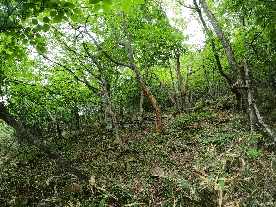 